EXHIBITOR CONTRACTMissouri Christian ConventionMarch 10-11, 2023The Lodge of Four Seasons, Lake Ozark, MissouriPlease complete this form and return with your exhibit fee to:Ozark Christian College, Attn: Rusty Hedger1111 N. Main St.Joplin, MO  64801417-626-1258Email: mccexhibitors@gmail.comPlease Print or Type:Organization __________________________________________________________________________Phone _______________________________________________________________________________Address ______________________________________________________________________________City, State, Zip Code ____________________________________________________________________Contact Person(s) ______________________________________________________________________
Email ________________________________________________________________________________Person(s) manning the display (convention registration and badges provided for two):_____________________________________________________________________________________Exhibit Fees:		Make checks out to the “Missouri Christian Convention” (To pay via credit card or online please contact Mitchell Seaton, Treasurer @ 573-588-2106, 573-680-0328, or meseaton@gmail.comPLEASE READ CAREFULLYNote: Price per Space (times) Number of Spaces = $ Amount$175 X _________ = $____________ Non-Profit not selling merchandise at the convention$200 X _________ = $____________ Non-Profit selling merchandise at the convention$225 X _________ = $____________ Commercial not selling merchandise at the convention$250 X _________ = $____________ Commercial selling merchandise at the convention$500 X _________ = $ ____________Premium Booth in back of Convention Hall (15 x 15, electricity included)                                                                            (Only 6 of the premium booths available)Total enclosed $ ________________IMPORTANT:  If you wish to purchase electricity or internet services for the convention, then you must order it from The Lodge of Four Seasons.  (Their form is attached)(see back)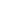 Please agree that you, as an exhibitor, will not promote a doctrine either in discussion with attendees or through pamphlets distributed that would be inconsistent with the theological position of the “Restoration Movement.”Signed: ______________________________________________